استمارة تجديد ترخيص لمؤسسات التعليم المبكر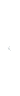 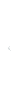 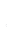 بيانات مقدم الطلببيانات مقدم الطلببيانات مقدم الطلببيانات مقدم الطلبمقدم الطلب (المالك/ المخول له)الرقم السكانيرقم الهاتفتاريخ الطلببيانات مؤسسة التعليم المبكربيانات مؤسسة التعليم المبكربيانات مؤسسة التعليم المبكربيانات مؤسسة التعليم المبكراسم مؤسسة التعليم المبكرهاتف المؤسسةرقم القرار الوزاري/ تاريخهتاريخ انتهاء الترخيصالبريد الالكتروني للمؤسسةعنوان المؤسسةنوع المؤسسةنوع المؤسسةنوع المؤسسةنوع المؤسسةحضانة                                                        روضة                                       حضانة                                                        روضة                                       وطنية                                         أجنبية                                         جالياتوطنية                                         أجنبية                                         جالياتالفئة العمرية(0-3)                        (3-5)فئة الأطفالالعاديين         ذوي الاحتياجات الخاصةعدد الأطفال/ الطلبة المقيدينالمنطقة/ المحافظةإقرار مقدم الطلب بصحة البياناتإقرار مقدم الطلب بصحة البياناتإقرار مقدم الطلب بصحة البياناتأقر  أنا الموقع أدناه بصحة البيانات والمرفقات، واستكمال جميع المستندات المطلوبة.أقر  أنا الموقع أدناه بصحة البيانات والمرفقات، واستكمال جميع المستندات المطلوبة.أقر  أنا الموقع أدناه بصحة البيانات والمرفقات، واستكمال جميع المستندات المطلوبة.الاسم:التوقيع:التاريخ:الرقمالمستندات المطلوبةخاص بإدارة تراخيص ومتابعة التعليم المبكرخاص بإدارة تراخيص ومتابعة التعليم المبكرخاص بإدارة تراخيص ومتابعة التعليم المبكرالرقمالمستندات المطلوبةمتوفرةغير متوفرةالملاحظات1ضمان بنكي مجدد2رصيد التسجيل3وثائق إزالة المخالفة (إن وجدت)خاص بإدارة تراخيص ومتابعة التعليم المبكرخاص بإدارة تراخيص ومتابعة التعليم المبكرخاص بإدارة تراخيص ومتابعة التعليم المبكرخاص بإدارة تراخيص ومتابعة التعليم المبكرتاريخ اخر تقرير زيارة ورقم التقريرتاريخ اخر تقرير متابعة ورقم التقريرتاريخ آخر انذار ورقمه (ان وجد)تاريخ المتابعة لتجديد الترخيصخاص بإدارة تراخيص ومتابعة التعليم المبكرخاص بإدارة تراخيص ومتابعة التعليم المبكرخاص بإدارة تراخيص ومتابعة التعليم المبكرخاص بإدارة تراخيص ومتابعة التعليم المبكرالرقمالبندالمخالفةالملاحظات123خاص بإدارة تراخيص ومتابعة التعليم المبكرخاص بإدارة تراخيص ومتابعة التعليم المبكرالختميجدد لا يجددالملاحظات:الملاحظات:تاريخ استلام الطلب:تاريخ الرد على الطلب:الموظف المسؤول:التوقيع:رئيس القسم:التوقيع:مدير الإدارة:التوقيع: